……….…………………………… Hastanesi Başhekimliğine		Aşağıda bilgileri bulunan araştırma çalışmasını Kurumunuzda yürütmem için gerekli olan ön iznin verilmesi için gereğini arz ederim.Ad-Soyad :                                                                                                                    Tarih:  İmza	İlgili Birim Sorumlusu Ad-SoyadİmzaKOMİSYON KARARI                     UYGUN                                              UYGUN DEĞİL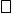 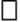 (BAŞHEKİM TARAFINDAN BELİRLENEN DEĞERLENDİRME KOMİSYONU ÜYELERİ KAŞE/  İMZA)BAŞHEKİMİmza…../…./20…Araştırmanın   Türü:    Tezsiz Yüksek Lisans Projesi    Doktora Tezi     Lisans Bitirme Projesi                Uzmanlık Tezi    Yüksek Lisans Tezi                    Bireysel Araştırma Projesi    Diğer                                         …………………………………..Adı:Amacı:Yöntemi (Varsa kullanılacak anket ve ölçek belirtilmelidir):Uygulanacağı yerler:Başlangıç ve bitiş tarihi:Başlangıç:Başlangıç ve bitiş tarihi:Bitiş: Etik Kurul kararı:            VAR                                  YOKTez çalışması ise Danışman Öğr. Üyesi                   Adı-Soyadı:Varsa hibe/fon sağlayan Kurum/Kuruluş adı: